BOARD OF TRUSTEES FOR THE TOWN OF LUTHER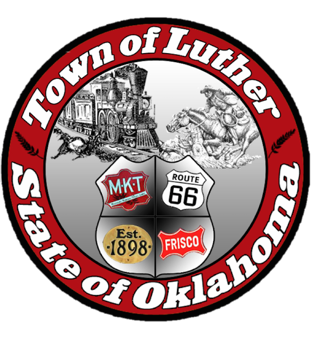 REGULAR MEETING AGENDAMINUTESIn accordance with the Open Meeting Act, Section 311, The Town of Luther, County of Oklahoma, 119 S. Main Street, hereby calls a Regular Meeting of the Luther Board of Trustees, Tuesday, December 12, 2017 at 7:00 p.m. at The Luther Community Building, 18120 East Hogback Road, Luther, OK 73054.Call to order.Invocation Presentation of Colors - Boy Scout Troup 344Pledge of AllegianceItems 1 through 4: No ActionRoll Call… All PresentDetermination of a quorum…. Yes"PRESENTATION” - Presentation to the Board by Trevor Steward, Executive Director of Freewheel, Inc., regarding the Oklahoma Freewheel event coming to Luther in June.No ActionApproval of the minutes for the following meetings, November 14th  Regular Town, November 16th, 21st, & the 28th Special Town, as prepared by the Town Clerk/Treasurer and subject to additions or corrections by the Board of Trustees.Motion to approve: P. Cavin… 2nd: T. Langston… Unanimous Yes vote.Report of the Treasurer.Motion to approve: J. White… 2nd: P. Cavin… Unanimous Yes vote.Review of claims including payroll.Motion to approve: P. Cavin… 2nd: J. Roach… Unanimous Yes vote.Trustee Comments.No action.Trustee One (Paxton Cavin)Consideration, discussion, and possible action to approve the updated Luther Police Department Policy & Procedures Handbook. Motion to approve pending an update to 103-3 to include changes subject to Town Board approval & 3-21 formatting: P. Cavin… 2nd: T. Langston… Unanimous Yes vote.Consideration, discussion, and possible action to approve and sign the Juvenile Interlocal Agreement.Motion to approve as written: P. Cavin… 2nd: J. Roach… Unanimous Yes vote.Trustee Two (Ron Henry)Trustee Three (Trandy Langston)Consideration, discussion and possible action regarding the acceptance and/or denial of bids received concerning the vacant lot south of Highwayy 66, North of 4th Street and just west of the Dollar General, previously described as “Exibit B”, placed up for bid at the Special Meeting that was held on November 28, 2017. Motion to accept the bid of $75,000.00 from The First Bank & Trust: J. White… 2nd: P. Cavin… Unanimous Yes vote.  Trustee Four (Jason Roach)Trustee Five (Jenni White)Consideration, discussion and possible action regarding the purchase of a vent saw. A vent saw cuts open the side of a burning structure to release heat prior to firefighter entry. It is part of the ISO items needed and could be funded via the fire department ISO budget.Motion to approve purchase for $1,335.87: J. White… 2nd: R. Henry… Unanimous Yes vote. Consideration, discussion and possible action regarding the purchase of four new tires for Rescue 723 - the pickup donated by OGE. This truck will still need a skid and a camper eventually, however, no LFD trucks need further replacement of old tires after this purchase. Motion to approve purchase for $843.00: J. White… 2nd: R. Henry… Unanimous Yes vote.Consideration, discussion and possible action regarding the replacement of 2 thermostats in the LFD station heater for approximately $430 via estimate.Motion to approve purchase of all needed parts for $448.00: J. White… 2nd: J. Roach… Unanimous Yes vote. Consideration, discussion and possible action to allow the Parks Commission to buy an Oklahoma Beautiful yearly membership for $150. This membership will give the Parks Commission access to yearly grant offerings made through the organization and allow participation of Keep Oklahoma Beautiful clean-up days.Motion to approve as written: P. Cavin… 2nd: R. Henry… Unanimous Yes vote.  New Business: In accordance with the Open Meeting Act, Title 25 O.S. 311.A.9, new business is defined as any matter not known about or which could not have been reasonably foreseen prior to the time of posting the agenda.No New Business.Citizen participation:  Citizens may address the Board during open meetings on any matter on the agenda prior to the Board taking action on the matter. On any item not on the current agenda, citizens may address the Board under the agenda item Citizen Participation. Citizens should fill out a Citizen’s Participation Request form and give it to the Mayor. Citizen Participation is for information purposes only, and the Board cannot discuss, act or make any decisions on matters presented under Citizens Participation. Citizens are requested to limit their comments to two minutes.No ActionAdjourn.Motion to adjourn: T. Langston… 2nd: J. Roach… Unanimous Yes vote_______transcribed 12/15/2017 by________Kim Bourns, Town Clerk/Treasurer*Agenda Posted Monday, December 11th at Luther Town Hall, on the website at www.townoflutherok.com and on Facebook at The Town of Luther, prior to 7:00pm